RENCANA BISNIS PENDIRIAN USAHA“MEBELLOKA FURNITUR” DI CIBUBUR, JAKARTA TIMUROleh:Nama 	: Lius Ernawati      NIM    : 73150236RENCANA BISNISDiajukan sebagai salah satu syarat untuk memperoleh gelar Sarjana Administrasi BisnisProgram Studi Administrasi BisnisKonsentrasi Bisnis Internasional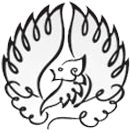 INSTITUT BISNIS dan INFORMATIKA KWIK KIAN GIEJAKARTAAGUSTUS 2019